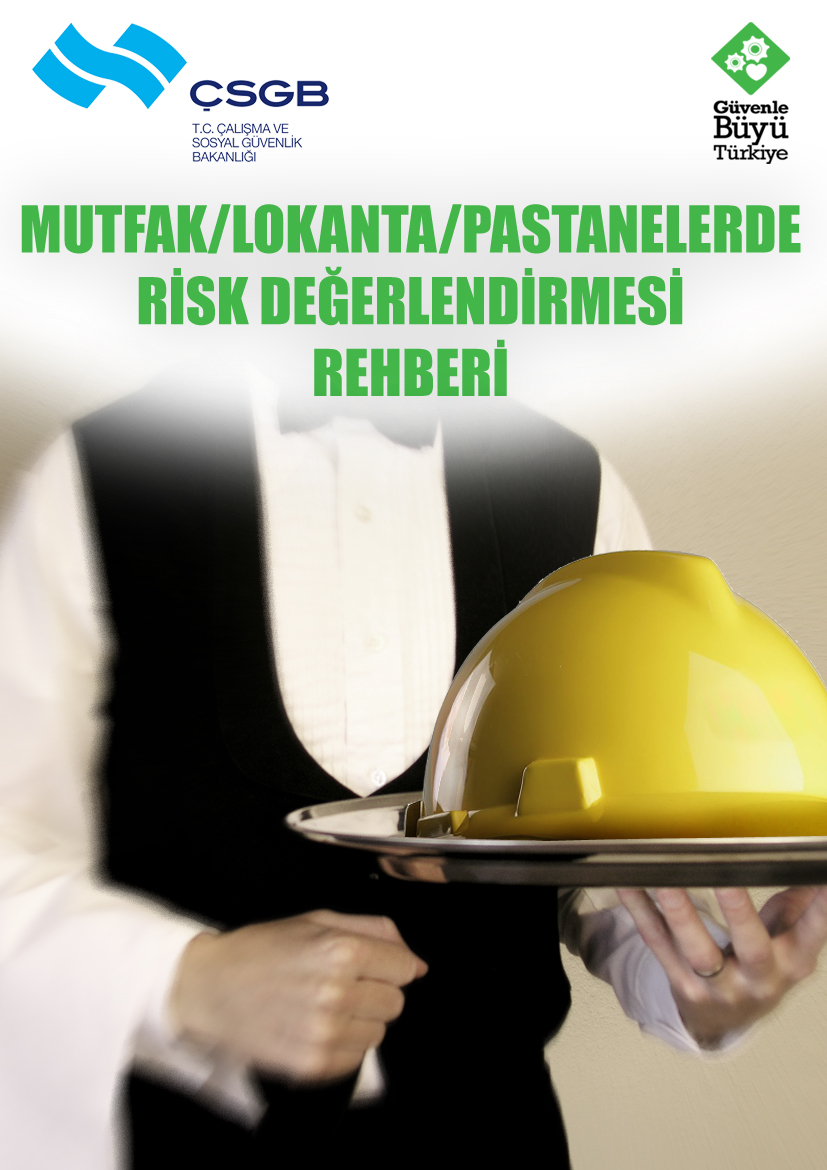 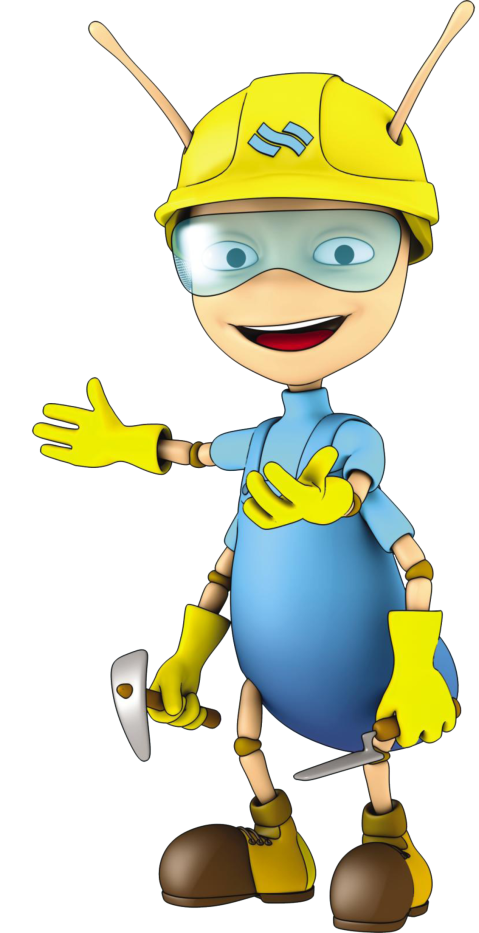 MUTFAK/LOKANTA/PASTANEUnvanı:Adresi:DEĞERLENDİRMENİN YAPILDIĞI TARİHMUTFAK/LOKANTA/PASTANEUnvanı:Adresi:DEĞERLENDİRMENİN YAPILDIĞI TARİHMUTFAK/LOKANTA/PASTANEUnvanı:Adresi:GEÇERLİLİK TARİHİKonu BaşlığıKontrol ListesiEvetHayırAlınması Gereken Önlem(açıklamalar örnek olarak verilmiştir)Sorumlu KişiTamamlanacağı TarihGENELZemin kayma veya düşmeyi önleyecek şekilde uygun malzeme ile kaplanmıştır ve iç ve dış zeminler (mekân girişi, merdivenler vs.)düzenli olarak kontrol edilmektedir.Çalışma alanlarında dökülen malzemeler veya diğer sebeplerden ötürü kayganlaşmış zeminler ya da geçitler derhal temizlenmektedir.GENELZeminde çökme, erime vb. deformasyonlar bulunmamaktadır.Eskime veya hasarlanma halinde onarım yapılmaktadır.GENELMerdiven genişlikleri ve basamak yükseklikleri uygundur.GENELMerdivenler boyunca tırabzanlar mevcut olup tırabzan ayakları arasında uygun aralıklarla dikmeler veya düşmeyi önleyecek kapalı bloklar mevcuttur.GENELTemizlik yapılan alanda kaymayı önlemek için gerekli tedbirler alınmaktadır.Çalışma yapılan alanlarda, uyarı levhaları vb. konulmaktadır.Çalışanlar tercihen kauçuk tabanlı kaymaz ayakkabılar giymektedir.GENELTütün (sigara) kullanımı kapalı alanlarda yasaklanmıştır.GENELÇatıdan, duvarlardan ya da zeminden su sızıntısı yoktur.GENELPencere alanı yeterince büyüktür ve doğal aydınlatmadan yeterince faydalanılmaktadır.GENELAynalar da dâhil cam yüzeyler (cam aksamlı mobilyalar, kapı, pencere v.b.) uygun şekilde monte edilmiş, yüzeyler üzerinde kırık ve çatlak gibi hatalar bulunmamaktadır.GENELÇöpler düzenli olarak ve uygun şekilde toplanmaktadır.GENELTuvalet ve lavabolar düzenli olarak temizlenmektedir.GENELTemiz hava akımı bulunmaktadır ve tüm alanlar düzenli olarak havalandırılmaktadır.Doğal ve suni havalandırma sağlanmaktadır.Kızartma/ızgara yapılan alanlarda uygun havalandırma sistemi bulunmaktadır.ÇALIŞMA ORTAMITüm alanlarda yeterli aydınlatma sağlanmış ve aydınlatmalar çalışır halde bulunmaktadır.ÇALIŞMA ORTAMIÇalışanlar, işlerini bitirdikten sonra bütün malzemeleri yerlerine yerleştirmektedir.ÇALIŞMA ORTAMITüm alanların iç düzenlemesi yapılmış, eşya veya malzemelerin kolay ulaşılabilir olması sağlanmıştır.ÇALIŞMA ORTAMIÇalışma ortamında, hastalıklara sebebiyet vererek işe devamsızlığa neden olabilecek koşullar yoktur.ÇALIŞMA ORTAMIÇalışma ortamı sıcaklığı çok soğuk ya da çok sıcak değildir.ÇALIŞMA ORTAMIServis alanı ile mutfak arasındaki geçiş yolları çalışanların kapılara ya da diğer meslektaşlarına çarpma riski oluşturmayacak şekilde iyi düzenlenmiştir.ÇALIŞMA ORTAMIÇalışanların sıcak yüzeyle ya da püsküren buharla temas edip yanması gibi tehlikeler bulunmamaktadır.ÇALIŞMA ORTAMIMutfak malzemeleri uygun şekilde depolanmış olup çalışanların bu malzemeyi kendi üzerlerine devirme tehlikesi yoktur.ÇALIŞMA ORTAMIMakine ve donanımlardan kaynaklanan gürültü yasal sınırlar içindedir.ÇALIŞMA ORTAMIMakine ve donanımlardan kaynaklanan titreşim yasal sınırlar içindedir.KESİCİ VE DELİCİ ALETLER(bıçak, satır vb.)Kesici ve delici aletler bu konuda yetkili olan çalışanlar tarafından kullanmaktadır.Çalışanların aletleri kullanmadan önce eğitim almaları sağlanmıştır.KESİCİ VE DELİCİ ALETLER(bıçak, satır vb.)Bu tür alet veya ekipmanlar kullanıldıktan sonra yerlerine kaldırılmaktadır. KESİCİ VE DELİCİ ALETLER(bıçak, satır vb.)Kesici veya delici alet veya ekipmanlar periyodik olarak kontrol edilmektedir.Paslanmış veya kesici yüzeyleri zarar görmüş alet/ekipmanlar yenileri ile değiştirilmektedir.HİJYENTüm alet ve gereçlerin kullanımında gerekli hijyen şartları sağlanmaktadır.HİJYENÇalışma esnasında kullanılan veya müşterilerin kullandığı malzemelerin steril biçimde temizlikleri yapılmaktadır.HİJYENÇalışanlara eldiven, bone ve gerekli olan diğer koruyucu giysiler temin edilmiştir.HİJYENTüm çalışanlara enfeksiyon riskini azaltmak için genel hijyen bilgisi verilmiş ve gerekli önlemler alınmıştır.Derideki etkilenimler (deri iltihabı, cilt kuruması ve duyarlılığın artması vb.) ve alerji durumları için çalışanların sağlık kontrolleri yaptırılmaktadır.ELEKTRİKÇalışmalar sırasında kullanılan kablolu aletler takılma veya düşmeyi önleyecek şekilde kullanılmaktadır.Kablolu aletler kullanıldığında en yakın prize takılmakta ve uzatma kabloları çalışanların takılıp düşmeyeceği şekilde sabitlenmektedir.ELEKTRİKKaçak akım rölesi ana elektrik hattına bağlanmıştır.ELEKTRİKTüm sigortaların korunaklı yerlerde olması sağlanmıştır.ELEKTRİKElektrik/sigorta kutuları kilitlenmiş, yetkisiz kişilerin erişimleri önlenmiştir.ELEKTRİKAçıkta kablo bulunmamakta, prizlerin sağlamlığı düzenli olarak kontrol edilmektedir.Hasarlı priz ve kablolar ile arızalı elektrikli ekipmanlar yenileri ile değiştirilmektedirELEKTRİKElektrikli ekipmanlar düzenli olarak kontrol edilmekte, bozuk veya arızalı ekipmanların kullanımı engellenmektedir.MAKİNA, ARAÇ VE GEREÇLERMakinaların hareketli parçaları koruma altına alınmıştır.Güvenlik korumaları bulunmayan makinaların kullanılmaması konusunda çalışanlar bilgilendirilmiş ve gerekli talimatlar verilmiştir.MAKİNA, ARAÇ VE GEREÇLERDilimleme ve doğrama araçları üzerinde güvenlik korumaları bulunmaktadır.MAKİNA, ARAÇ VE GEREÇLERKesici ve delici aletler ehil kişiler tarafından kullanılmaktadır.MAKİNA, ARAÇ VE GEREÇLERMakinalar kazara/istemeden çalıştırılamamakta ve acil durdurma mekanizmaları bulunmaktadır.MAKİNA, ARAÇ VE GEREÇLERMakinaları doğru kullanımı ve bakımı konusunda kullanım kılavuzları bulunmaktadır ve bu kılavuzlara uygun olarak kullanılmaktadırlar.MAKİNA, ARAÇ VE GEREÇLERMakina ve ekipmanların elektrik aksamına su veya diğer sıvılar temas ettirilmemektedir.Elektrikli ekipmanlar su ve kimyasal içerikli ürünlerden uzakta saklanmakta ve kuru elle kullanılmaktadır. Elektrikli aletler su geçirmez özelliktedir.MAKİNA, ARAÇ VE GEREÇLERSıcak sıvıların sıçramasına karşı uygun nitelikte eldiven ve iş elbisesi kullanılmaktadır. MAKİNA, ARAÇ VE GEREÇLERSıcak yağ ve sıvı içeren ekipmanlar kullanılmıyorken kapalı şekilde bulundurulmaktadır.Fritöz, fırın ya da diğer sıcak aletlerin kullanımı konusunda çalışanlar bilgilendirilmiştir.Sıcak aletlerin üzerinde uyarı işaretleri bulundurulmaktadır.YANGIN VE ACİL DURUMLARÇalışanların ateşle çalışmasından doğan herhangi bir yangın ya da patlama riski bulunmamaktadır.YANGIN VE ACİL DURUMLARGaz kaçağına karşı gerekli önlemler alınmıştır.Gaz (doğal gaz, LPG vb.) kaçaklarına karşı uyarı sistemi bulunmaktadır.YANGIN VE ACİL DURUMLARHavlu, peçete, elbezi gibi tutuşma tehlikesi olan eşyalar ocak ve fırınlardan uzak yerlerde tutulmaktadır.YANGIN VE ACİL DURUMLARKimyasal içerikleri nedeniyle alevlenebilir ürünler ya da basınçlı kaplar (gaz tüpleri, basınçlı pişirme kapları gibi); ısı, ışık ve diğer malzemelerden uzakta ve malzeme güvenlik formuna/ talimatlara uygun şekilde muhafaza edilmekte ve kullanılmaktadır.YANGIN VE ACİL DURUMLARKapı ve kaçış yollarını gösteren acil durum levhaları uygun yerlere yerleştirilmiştir.YANGIN VE ACİL DURUMLARAcil duruma neden olan olaya ilişkin (yangın, gaz kaçağı, deprem vb.) telefon numaraları görünür yer(ler)e asılmıştır.YANGIN VE ACİL DURUMLARYeterli sayıda yangın söndürücü mevcuttur ve son kullanma tarihleri ve basınçları kontrol edilmektedir.Farklı nedenlerle çıkabilecek (elektrik, yağ vb.) yangınlara karşı gerekli söndürücüler bulunmaktadır ve çalışanlar bu konularda bilgilendirilmiştir. YANGIN VE ACİL DURUMLARTutuşma ya da dumanın geri tepmesi tehlikesi barındıran aspiratör ve bacalar (is, kurum v.b. birikmeler için) düzenli olarak temizlenmektedir. YANGIN VE ACİL DURUMLARTüm çalışanlar yangın güvenliği ve acil durum planı hakkında bilgilendirilmiştir.YANGIN VE ACİL DURUMLARİçerisinde yeterli malzeme bulunan ilkyardım dolabı bulunmaktadır.ELLE TAŞIMA VEERGONOMİAğır yükler elle kaldırılmamakta ve taşınmamaktadır.ELLE TAŞIMA VEERGONOMİYüklerin kaldırılması, servis arabası gibi ekipmanların itilmesi veya çekilmesi uygun pozisyonlarda yapılmaktadır.Tüm çalışanlar uygun kaldırma ve taşıma teknikleri hakkında bilgilendirilmiştir.ELLE TAŞIMA VEERGONOMİÇalışma ortamında çalışanların uygunsuz pozisyonlarda çalışmasını gerektiren durumlar bulunmamaktadır.Çalışma ortamı çalışanların vücutlarını uygunsuz şekilde bükmelerini ya da döndürmelerini gerektirmeyecek şekilde düzenlenmiştir.ELLE TAŞIMA VEERGONOMİÇalışanlar işlerini yaparken çok uzak mesafelere uzanmak zorunda kalmamaktadır.Mutfak araç ve gereçlerinden ağır olanlar uygun ve ulaşımı kolay yerlere yerleştirilmesi sağlanmıştır.ELLE TAŞIMA VEERGONOMİÇalışanlar uzun süre aynı pozisyonda çalışmamaktadır.Tekrarlı işleri azaltmak için yeterli sayıda eleman bulundurulmakta ve rotasyon sağlanmaktadır.ELLE TAŞIMA VEERGONOMİİşyerinin çalışma alanı çok sıkışık değildir ve güvenli olarak çalışmalarını sağlayabilecek yeterli boş alan vardır.ELLE TAŞIMA VEERGONOMİAğır yüklerin uygunsuz şekilde kaldırılmasını, itilmesini ya da çekilmesini önleyecek kaldırma tertibatı vardır.ELLE TAŞIMA VEERGONOMİSıcak mutfak malzemelerinin taşınmasında ısıya dayanıklı eldivenler kullanılmaktadır.PSİKOSOSYAL ETKENLERÇalışanların görev tanımları yapılmış olup ilave iş yükü verilmemektedir.PSİKOSOSYAL ETKENLERÇalışma koşullarının iyileştirilmesine yönelik uygulamalara çalışanların katılımı sağlanmaktadır.PSİKOSOSYAL ETKENLERÇalışanlar, idarecilerinden ve deneyimli çalışma arkadaşlarından gerekli bilgi ve desteği almaktadır.PSİKOSOSYAL ETKENLERÇalışanların müşteriler tarafından tehdit edilme, şiddete maruz kalma ve aşağılanması durumunda, yapması gerekenler ve alınan önlemler belirlenmiştir.Bu tür olaylar karşısında çalışanlar, müdahil olmaktan kaçınmaları ve amirlerine veya güvenlik görevlilerine haber vermeleri konusunda bilgilendirilmiştir.KAZALAR VE HASTALIKLARÇalışanların işe giriş raporları ve periyodik kontrolleri yaptırılmaktadır.KAZALAR VE HASTALIKLARİş kazaları ve meslek hastalıkları vakaları Sosyal Güvenlik Kurumuna rapor edilmektedir.www.sgk.gov.tr adresinden iş kazası ve meslek hastalıkları bildirim formu ile elektronik olarak yapılmaktadır.KAZALAR VE HASTALIKLARÇalışanların karşı karşıya kaldıkları önceden olmuş kazalar veya işe bağlı hastalıklar (düşme, yaralanma, yanık, ıslak çalışma nedeniyle cilt rahatsızlıkları vb.) incelenerek yeniden meydana gelmeleri önlenmektedir.KAZALAR VE HASTALIKLARPaket servis yapan çalışanlar, araç kullanırken her türlü güvenlik tedbirlerine uymaları konusunda talimatlandırılmıştır.Gerekli ve uygun nitelikte KKD kullanmaları sağlanmıştır.Araç kullanan personel hız limitlerine uyma ve aracı kendilerinin ve başkalarının güvenliğini tehlikede bırakmayacak şekilde kullanma konusunda deneyim ve bilgiye sahiptirler.EĞİTİM VE BİLGİLENDİRMEÇalışanlar iş sağlığı ve güvenliği konusunda eğitilmiş ve gerekli talimatlar verilmiştir.Çalışanlara İşe başlamadan önce ve ihtiyaç halinde yenileme eğitimi veya ilave eğitim verilmektedir.EĞİTİM VE BİLGİLENDİRMEÇalışanlar yaptıkları işle ilgili olarak yeterli bilgiye sahiptir.EĞİTİM VE BİLGİLENDİRMEİlgili tüm çalışanlar mutfak araçları ve makinalarının doğru kullanılması konusunda eğitilmiş ve bilgilendirilmiştir.EĞİTİM VE BİLGİLENDİRMEEğitim ve bilgilendirme ile ilgili belgeler kayıt altına alınmakta ve kayıtlar uygun şekilde muhafaza edilmektedir.İŞVEREN/VEKİLİAdı:Soyadı:İmza:İŞ GÜVENLİĞİ UZMANI (varsa)Adı:Soyadı:Belge bilgileri:İmza:İŞYERİ HEKİMİ (varsa)Adı:Soyadı:Belge bilgileri:İmza:DESTEK ELEMANI (varsa)Adı:Soyadı:Görevi:İmza:İŞVEREN/VEKİLİAdı:Soyadı:İmza:İŞ GÜVENLİĞİ UZMANI (varsa)Adı:Soyadı:Belge bilgileri:İmza:İŞYERİ HEKİMİ (varsa)Adı:Soyadı:Belge bilgileri:İmza:DESTEK ELEMANI (varsa)Adı:Soyadı:Görevi:İmza:İŞVEREN/VEKİLİAdı:Soyadı:İmza:İŞ GÜVENLİĞİ UZMANI (varsa)Adı:Soyadı:Belge bilgileri:İmza:İŞYERİ HEKİMİ (varsa)Adı:Soyadı:Belge bilgileri:İmza:DESTEK ELEMANI (varsa)Adı:Soyadı:Görevi:İmza:İŞVEREN/VEKİLİAdı:Soyadı:İmza:İŞ GÜVENLİĞİ UZMANI (varsa)Adı:Soyadı:Belge bilgileri:İmza:İŞYERİ HEKİMİ (varsa)Adı:Soyadı:Belge bilgileri:İmza:DESTEK ELEMANI (varsa)Adı:Soyadı:Görevi:İmza:İŞVEREN/VEKİLİAdı:Soyadı:İmza:İŞ GÜVENLİĞİ UZMANI (varsa)Adı:Soyadı:Belge bilgileri:İmza:İŞYERİ HEKİMİ (varsa)Adı:Soyadı:Belge bilgileri:İmza:DESTEK ELEMANI (varsa)Adı:Soyadı:Görevi:İmza:ÇALIŞANLAR VE TEMSİLCİLERİ (Ad, Soyad, Görev, İmza)ÇALIŞANLAR VE TEMSİLCİLERİ (Ad, Soyad, Görev, İmza)ÇALIŞANLAR VE TEMSİLCİLERİ (Ad, Soyad, Görev, İmza)ÇALIŞANLAR VE TEMSİLCİLERİ (Ad, Soyad, Görev, İmza)ÇALIŞANLAR VE TEMSİLCİLERİ (Ad, Soyad, Görev, İmza)ÇALIŞANLAR VE TEMSİLCİLERİ (Ad, Soyad, Görev, İmza)ÇALIŞANLAR VE TEMSİLCİLERİ (Ad, Soyad, Görev, İmza)